Об утверждении Порядка проведения отбора подрядных организаций на выполнение работ по подключению домовладений к сетям газоснабжения на территории муниципального образования «Майминский район»В соответствии со статьей 78 Бюджетного кодекса Российской Федерации, Федеральным законом от 6 октября 2003 года № 131-ФЗ «Об общих принципах организации местного самоуправления в Российской Федерации», постановлением Правительства Республики Алтай от 28 сентября 2012 года № 243 «Об утверждении государственной программы Республики Алтай «Развитие жилищно-коммунального и транспортного комплекса», Уставом муниципального образования «Майминский район», принятого решением Майминского районного Совета депутатов от 22 июня 2005 года № 27-01,постановляю:1. Утвердить прилагаемый Порядок проведения отбора подрядных организаций на выполнение работ по  подключению домовладений к сетям газоснабжения на территории муниципального образования «Майминский район».2. Автономному учреждению редакция газеты «Сельчанка в Майминском районе» опубликовать настоящее Постановление в газете «Сельчанка».3. Муниципальному казенному учреждению «Отдел по обеспечению деятельности администрации муниципального образования «Майминский район» разместить настоящее Постановление на официальном сайте Майминского района в сети «Интернет».4. Контроль за исполнением настоящего Постановления возложить на исполняющего обязанности Первого заместителя Главы администрации муниципального образования «Майминский район» В.И. Удалова.ПОРЯДОКпроведения отбора подрядных организаций на выполнение работпо подключению домовладений к сетям газоснабжения на территории муниципального образования «Майминский район»1. Настоящий Порядок разработан в соответствии с постановлением Правительства Республики Алтай от 28 сентября 2012 года № 243 «Об утверждении государственной программы Республики Алтай «Развитие жилищно-коммунального и транспортного комплекса», и устанавливает порядок проведения отбора подрядных организаций на выполнение работ по  подключению домовладений к сетям газоснабжения на территории муниципального образования «Майминский район», планируемых к подключению к сетям газоснабжения в текущем году (далее соответственно - Порядок).2. Отбор подрядных организаций на выполнение работ по подключению домовладений к сетям газоснабжения на территории муниципального образования «Майминский район» (далее - отбор подрядных организаций, подрядные организации) осуществляется в целях выполнения работ по подключению домовладений к сетям газоснабжения на территории муниципального образования «Майминский район», планируемых к подключению к сетям газоснабжения в текущем году.В целях настоящего Порядка под работами по подключению домовладений к сетям газоснабжения на территории муниципального образования «Майминский район» понимаются:строительно-монтажные работы газопровода наружного (подземный или надземный газопровод сети газораспределения или сети газопотребления, проложенный вне зданий, до внешней грани наружной конструкции здания);строительно-монтажные работы газопровода внутреннего (газопровод, проложенный от внешней грани наружной конструкции газифицируемого здания до места подключения газоиспользующего оборудования, расположенного внутри здания);монтаж отключающего устройства внутри здания (техническое устройство, предназначенное для периодических отключений отдельных участков газопровода и газоиспользующего оборудования с соблюдением условий герметичности);монтаж и установка газоиспользующего оборудования, расположенного внутри здания.3. Отбор подрядных организаций осуществляет комиссия, состав которой утверждается распоряжением Администрации муниципального образования «Майминский район» (далее – комиссия, Администрация). Общий количественный состав комиссии составляет 5 человек.Комиссия формируется в составе председателя комиссии, секретаря комиссии и иных членов комиссии. В случае если в конкурсном отборе участвует получатель (получатели) субсидии, в отношении которого у члена (членов) комиссии возникает конфликт интересов, соответствующий член (члены) комиссии не допускается к рассмотрению вопросов в отношении такого получателя субсидии.Комиссия правомочна принимать решение о выборе подрядной организации или об отказе подрядной организации на выполнение работ по подключению домовладений к сетям газоснабжения на территории муниципального образования «Майминский район» (далее - решения), если на ее заседании присутствует не менее чем пятьдесят процентов общего числа ее состава, при этом каждый член комиссии имеет один голос.Решение принимается путем открытого голосования простым большинством голосов присутствующих на заседании членов комиссии. В случае равенства числа голосов голос председателя комиссии считается решающим.Решение комиссии оформляются распоряжением Администрации. В ходе голосования секретарь комиссии фиксирует результаты голосования каждого из членов комиссии, затем оформляет протокол, который подписывается всеми членами комиссии, присутствующими на заседании.Организационно-техническое обеспечение деятельности комиссии осуществляет Администрация.Секретарь комиссии не позднее, чем за три рабочих дня до даты проведения заседания комиссии уведомляет членов комиссии о месте, дате и времени проведения заседания комиссии при помощи средств сотовой связи (в том числе смс-уведомления) или путем вручения письменного уведомления (нарочно).4. К категории лиц, имеющих право участвовать в отборе подрядных организаций, относятся юридические лица (за исключением государственных (муниципальных) учреждений), осуществляющие деятельность в сфере строительства инженерных коммуникаций для газоснабжения (далее - участники отбора).5. К участию в отборе подрядной организации не допускаются участники:- деятельность которых приостановлена в порядке, предусмотренном Кодексом Российской Федерации об административных правонарушениях;- имеющие неисполненную обязанность по уплате налогов, сборов, страховых взносов, пеней, штрафов, процентов, подлежащих уплате в соответствии с законодательством Российской Федерации о налогах и сборах;- находящиеся в Едином государственном реестре юридических лиц как организация, в отношении которой объявлена процедура ликвидации или банкротства;- занесенные в реестр недобросовестных поставщиков (подрядчиков, исполнителей) в соответствии с требованиями Федерального закона от 5 апреля 2013 года № 44-ФЗ «О контрактной системе в сфере закупок товаров, работ, услуг для обеспечения государственных и муниципальных нужд»;- являющиеся иностранным юридическим лицом, а также российским юридическим лицом, в уставном (складочном) капитале которого доля участия иностранных юридических лиц, местом регистрации которых является государство или территория, включенные в утверждаемый Министерством финансов Российской Федерации перечень государств и территорий, предоставляющих льготный налоговый режим налогообложения и (или) не предусматривающих раскрытия и предоставления информации при проведении финансовых операций (оффшорные зоны) в отношении таких юридических лиц, в совокупности превышает 50 процентов;- получающие средства из бюджета бюджетной системы Российской Федерации, из которого планируется предоставление субсидии в соответствии с настоящим Порядком, на основании иных нормативных правовых актов или муниципальных правовых актов на цели, указанные в пункте 2 Порядка предоставления субсидий на выполнение работ по подключению домовладений к сетям газоснабжения на территории муниципального образования «Майминский район».6. Информация о проведении отбора подрядной организации размещается Администрацией на официальном сайте муниципального образования «Майминский район» в сети «Интернет». Подрядные организации представляют в Администрацию документы, предусмотренные пунктом 7 настоящего порядка для участия в течение 10 рабочих дней, с момента опубликования информации. 7. Для участия в отборе подрядной организации участники отбора предоставляют в Администрацию следующие документы:а) заявление в свободной форме на участие в отборе подрядной организации с указанием полного наименования, юридического и фактического адресов местонахождения, фамилии, имени, отчества (при наличии) руководителя, номера ИНН, ОГРН, контактных телефонов и согласием на проведение проверок соблюдения участником отбора условий, целей и порядка отбора, проводимых главным распорядителем;б) копии подписанных актов о приемке выполненных работ и подписанных договоров с собственниками домовладений на выполнение работ по газификации домовладения, в количестве не менее 10% от общего числа договоров подряда;в) копии документов об аттестации сварщиков;г) копия свидетельства об аттестации сварочного оборудования;д) копия свидетельства об аттестации технологии процесса сварки;е) копии актов готовности объектов к приемке газа за второе полугодие предшествующего года, в количестве не менее 10% от общего числа заключенных договоров с собственниками домовладений на выполнение работ по газификации домовладения;ж) письменное обязательство о том, что стоимость работ по подключению домовладений к сетям газоснабжения на территории муниципального образования «Майминский район» в акте (актах) о приемке выполненных работ и в договоре (договорах) с собственником домовладения на выполнение работ по газификации домовладения в текущем году не будет превышать стоимость работ, указанных в актах о приемке выполненных работ за второе полугодие предшествующего года;з) прейскурант стоимости работ по подключению домовладений к сетям газоснабжения на территории муниципального образования «Майминский район» за второе полугодие предшествующего года;и) справку о соответствии участника отбора требованиям, установленным пунктом 5 настоящего Порядка, подписанную руководителем (иным уполномоченным лицом) участника отбора.Участник отбора несет полную ответственность за достоверность сведений и документов, представленных главному распорядителю для получения субсидии.Копии вышеуказанных документов должны быть заверены печатью (при ее наличии) и подписью руководителя организации.Поданные и зарегистрированные в установленном порядке документы не возвращаются.8. Секретарь комиссии:а) регистрирует в специальном журнале заявление на участие в отборе подрядной организации в день его поступления, указывает время и дату поступления;б) в течение 10 рабочих дней со дня регистрации представленных участником отбора документов:проверяет отсутствие (наличие) сведений в Едином государственном реестре юридических лиц на сайте https://egrul.nalog.ru, о процедурах банкротства, ликвидации в Едином федеральном реестре сведений о банкротстве на сайте http://bankrot.fedresurs.ru/, в реестре недобросовестных поставщиков (подрядчиков, исполнителей), распечатывает результаты проверки;в рамках межведомственного взаимодействия запрашивает в Управлении Федеральной налоговой службы по Республике Алтай информацию об отсутствии у получателя субсидии неисполненной обязанности по уплате налогов, сборов, страховых взносов, пеней, штрафов, процентов, подлежащих уплате в соответствии с законодательством Российской Федерации о налогах и сборах (далее - неисполненная обязанность по уплате налогов).В течение 10 рабочих дней со дня получения документов, указанных в пункте 7 настоящего Порядка, передает их комиссии по проведению отбора подрядных организаций (далее - комиссия).9. Комиссия в течение 5 рабочих дней со дня получения документов, указанных в пункте 7 настоящего Порядка, осуществляет проверку принятых документов и проводят заседание, где члены комиссии принимают решение о результатах отбора подрядной организации в соответствии с пунктом 3 настоящего Порядка в течение 2-х рабочих дней.Секретарь комиссии в течение 3-х рабочих дней после утверждения распоряжения направляет участнику отбора письменное уведомление о принятом решении заказным почтовым отправлением с уведомлением о вручении либо нарочно, либо иным способом, свидетельствующим о дате его получения адресатом, в том числе посредством факсимильной и электронной связи. В случае принятия решения об отказе в участии по выполнению работ по подключению домовладений к сетям газоснабжения на территории муниципального образования «Майминский район» в письменном уведомлении также указываются причины отказа в соответствии с пунктом 10 настоящего Порядка.10. Основаниями для отказа на выполнение работ по подключению домовладений к сетям газоснабжения на территории муниципального образования «Майминский район» являются:а) несоответствие представленных участником отбора документов требованиям, определенным пунктом 7 настоящего Порядка, или непредставление (предоставление не в полном объеме) указанных документов;б) нарушение срока представления заявления на участие в отборе подрядной организации, установленного настоящим Порядком;в) несоответствие участника отбора, требованиям, установленным в пункте 4 настоящего Порядка;г) виды работ по подключению домовладений к сетям газоснабжения на территории муниципального образования «Майминский район», указанные в договоре (договорах) и акте (актах) о приемке выполненных работ по газоснабжению домовладения, не соответствуют видам работ по газификации, указанным в пункте 2 настоящего Порядка;д) недостоверность представленной участником отбора информации. 11. Секретарь комиссии в течение 3х рабочих дней со дня утверждения распоряжения о принятом решении, подготавливает проект распоряжения Администрации о перечне подрядных организаций, осуществляющих выполнение работ по подключению домовладений к сетям газоснабжения на территории муниципального образования «Майминский район», планируемых к подключению к сетям газоснабжения в текущем году, которое должно быть утверждено в течение 10-ти рабочих дней со дня утверждения решения о результатах отбора подрядной организации.Республика АлтайАдминистрациямуниципального образования«Майминский район»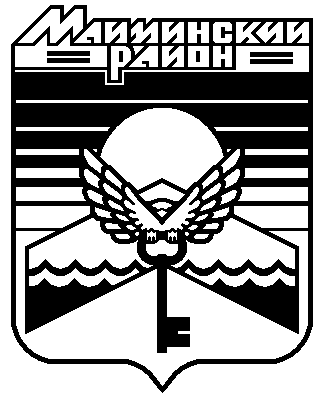 Алтай Республика«Майма аймак» деп муниципалтÖзÖлмÖнингадминистрациязыПОСТАНОВЛЕНИЕJÖПот«____» ________________ 2019 года № _____с. Маймаот«____» ________________ 2019 года № _____с. Маймаот«____» ________________ 2019 года № _____с. МаймаГлава муниципального образования«Майминский район Глава муниципального образования«Майминский район Р.В. ПтицынУТВЕРЖДЕНпостановлением Администрациимуниципального образования«Майминский район» от «______» ________ 2019 г. №______УТВЕРЖДЕНпостановлением Администрациимуниципального образования«Майминский район» от «______» ________ 2019 г. №______